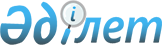 Об утверждении Правил оказания услуг по обеспечению надежности и устойчивости электроснабжения
					
			Утративший силу
			
			
		
					Приказ Министра энергетики и минеральных ресурсов Республики Казахстан от 28 марта 2002 года № 66. Зарегистрирован в Министерстве юстиции Республики Казахстан 30 марта 2002 года № 1805. Утратил силу приказом Заместителя Премьер-Министра Республики Казахстан - Министра индустрии и новых технологий Республики Казахстан от 6 марта 2013 года № 63

      Сноска. Утратил силу приказом Заместителя Премьер-Министра РК - Министра индустрии и новых технологий РК от 06.03.2013 № 63.      В целях совершенствования рынка электрической мощности и энергии Республики Казахстан приказываю: 

      1. Утвердить прилагаемые Правила оказания услуг по обеспечению надежности и устойчивости электроснабжения. 

      2. Департаменту электроэнергетики и твердого топлива обеспечить государственную регистрацию прилагаемых Правил в Министерстве юстиции Республики Казахстан в установленном законодательством порядке. 

      3. Контроль за исполнением настоящего приказа возложить на вице-Министра энергетики и минеральных ресурсов П. Нефедова. 



 

      Министр 

 

                                                    Утверждены                                           приказом Министра энергетики                                                и минеральных ресурсов                                                Республики Казахстан                                             от 28 марта 2002 года N 66     



 

                                 Правила 

                оказания услуг по обеспечению надежности 

                     и устойчивости электроснабжения 



 

                         1. Общие положения 



 

      1. Правила оказания услуг по обеспечению надежности и устойчивости электроснабжения (далее - Правила) разработаны в соответствии с Законом Республики Казахстан Z990438_ "Об электроэнергетике" с целью совершенствования взаимоотношений субъектов рынка электроэнергии по вопросам обеспечения надежности и устойчивости электроснабжения. 

      2. Правила определяют порядок взаимоотношений ОАО "КЕGОС", выполняющего функции Технического оператора ЕЭС Республики Казахстан (далее - Технический оператор), с субъектами рынка электроэнергии, по вопросам обеспечения надежности и устойчивости электроснабжения. 

      3. Правила обязательны для всех субъектов рынка электроэнергии Республики Казахстан. 



 

                      2. Основные понятия и определения 



 

      4. В настоящих Правилах используются следующие понятия и определения: 

      1) Единая электроэнергетическая система Республики Казахстан (далее - ЕЭС РК) - совокупность электрических станций, линий электропередачи и подстанций, связанных между собой общим режимом технологического непрерывного процесса производства, передачи, распределения и потребления электрической мощности и электрической энергии при централизованном оперативно-диспетчерском управлении; 

      2) надежность и устойчивость электроснабжения - способность электрической системы противостоять аварийным возмущениям, сохраняя при их появлении единство основной сети, необходимое для обеспечения питания большинства потребителей, или восстановления питания части потребителей, электроснабжение которых было прервано в процессе нарушения нормального режима работы энергосистемы; 

      3) национальная электрическая сеть - совокупность линий электропередачи и подстанций, обеспечивающих межгосударственные и межрегиональные перетоки электрической энергии и мощности; 

      4) дублирующие линии электропередачи - линии электропередачи, построенные и введенные в действие субъектами рынка электрической энергии и мощности Республики Казахстан, дополнительно к существующим линиям электропередачи национальной электрической сети, по которым осуществлялся переток электрической энергии и мощности с нормируемым качеством электроэнергии и степенью надежности, соответствующей категорийности субъектов и изменяющие потокораспределение в национальной электрической сети; 

      5) регулирующий орган - государственный орган, уполномоченный в соответствии с законодательством Республики Казахстан осуществлять государственное регулирование цен (тарифов); 

      6) уполномоченный орган - государственный орган, осуществляющий регулирование отношений, связанных с электроэнергетикой; 

      7) Рыночный оператор - организация, осуществляющая с помощью рыночных механизмов коммерческую диспетчеризацию режимов производства и потребления электрической энергии; 

      8) услуги по обеспечению надежности и устойчивости электроснабжения - комплекс организационных и технических мер, выполняемых Техническим оператором с целью обеспечения договорных условий надежности электроснабжения потребителей. 



 

                 3. Услуги, предоставляемые Техническим 

                оператором субъектам рынка электроэнергии и 

                   мощности, по обеспечению надежности и 

                       устойчивости электроснабжения 



 

      5. Технический оператор в рамках выполняемых им функций оказывает услуги по обеспечению надежности и устойчивости электроснабжения субъектов рынка электроэнергии Республики Казахстан: 

      1) выбор схем электрических соединений ЕЭС Казахстана в целом и отдельных ее частей на характерные сезонные периоды; 

      2) поддержание готовности действующих линий электропередачи национальной электрической сети, обеспечивающих надежность и устойчивость электроснабжения потребителей, построивших и пользующихся дублирующими линиями электропередачи; 

      3) регулирование напряжения в сети, контролируемой диспетчерскими центрами Технического оператора и разработка графика напряжения в контрольных точках электрической сети;      4) разработка и осуществлении мероприятий по предотвращению и локализации технологических нарушений в ЕЭС РК;      5) управление пропускной способностью национальной электрической сети;      6) разработка и внедрение общесистемной противоаварийной автоматики, контроль за эксплуатацией устройств релейной защиты и противоаварийной автоматики, согласование параметров их настройки;      7) оперативная локализация и последующее устранение аварийных повреждений в результате воздействия экстремальных, стихийных явлений или третьих лиц и т.п.;      8) управление перетоками электрической энергии в условиях параллельной работы ЕЭС Казахстана с энергообъединениями сопредельных государств.            4. Порядок пользования услугами по обеспечению                надежности и устойчивости электроснабжения 

       6. Пользование услугами по обеспечению надежности и устойчивости электроснабжения осуществляется на основании договоров, заключаемых между Техническим оператором и субъектами рынка электроэнергии, в соответствии с Гражданским кодексом, настоящими Правилами и иными нормативными правовыми актами Республики Казахстан. 

      7. Договор на услуги по обеспечению надежности и устойчивости электроснабжения должен содержать порядок и условия предоставления услуг, а также порядок и условия оплаты этих услуг, ответственность сторон за неисполнение условий, предусмотренных договором. 



 

                5. Оплата за пользование услугами по 

                      обеспечению надежности и 

                    устойчивости электроснабжения 



 

      8. Оплата за пользование услугами по обеспечению надежности и устойчивости электроснабжения, производится потребителями этих услуг исходя из величины фактически потребленной ими электрической энергии в соответствии с условиями договора на предоставление услуг. 

      9. Стоимость услуг, оказываемых Техническим оператором по обеспечению надежности и устойчивости электроснабжения, определяется по тарифам, установленным регулирующим органом в законодательном порядке. 

      10. Размер платы за оказанные услуги определяется произведением установленного тарифа на объем электроэнергии, определенный по данным фактического баланса поставки - потребления электрической энергии, составляемого Рыночным оператором независимо от класса напряжения и принадлежности сетей, по которым осуществлялось потребление электрической энергии. 



 

              6. Права и обязанности Технического оператора 



 

      11. Технический оператор, при оказании им услуг по обеспечению надежности и устойчивости электроснабжения и осуществлении возложенных на него функций, предусмотренных договором на оказание этих услуг, настоящими Правилами и другими нормативными правовыми актами имеет право: 

      1) отдавать оперативные распоряжения, направленные на обеспечение надежности и устойчивости электроснабжения; 

      2) разрабатывать и согласовывать мероприятия по обеспечению требований устойчивости ЕЭС РК; 

      3) требовать от всех субъектов, присоединенных к ЕЭС РК, безусловного выполнения указаний по размещению и установке средств релейной защиты и автоматики (РЗА), противоаварийной автоматики (ПА), а также изменению параметров их настройки. 

      12. Технический оператор обязан обеспечить: 

      1) надежную и устойчивую работу оборудования объектов национальной электрической сети, путем поддержания надлежащего физического состояния оборудования; 

      2) координацию действий диспетчерских центров потребителей электрической энергии; 

      3) регулярную разработку оперативной электрической схемы национальной электрической сети и мероприятий по обеспечению надежности указанной и примыкающей сети; 

      4) определение структуры, принципов и уставок противоаварийной автоматики по линиям, находящимся в оперативном управлении диспетчерских центров Технического оператора; 

      5) определение структуры, принципов и уставок релейной защиты для линий, находящихся в оперативном управлении диспетчерских центров Технического оператора; 

      6) нормативные уровни напряжения в управляемой электрической сети; 

      7) определение и выдачу заданий по объемам и уставкам автоматической частотной нагрузки (АЧР), частотного автоматического повторного включения (ЧАПВ) и специальной автоматики отключения нагрузки (САОН); 

      8) режимную проработку заявок на ремонт основного оборудования подстанций и сетей, устройств релейной защиты, противоаварийной автоматики, средств диспетчерско-технологического управления, находящихся в оперативном управлении диспетчерских центров Технического оператора; 

      9) предотвращение и ликвидацию аварий и технологических нарушений при производстве, передаче и распределении электрической энергии в ЕЭС РК; 

      10) координацию действий персонала потребителей по эксплуатации первичного оборудования, устройств РЗА и ПА, средств телемеханики и связи, находящихся в оперативном управлении диспетчерских центров Технического оператора; 

      11) разработку и выдачу технических условий на строительство дублирующих линий электропередачи только на основании совместного решения уполномоченного и регулирующего органов. 



 

                 7. Права и обязанности потребителей 

                          электрической энергии 



 

      13. Потребители при оказании им услуг по обеспечению надежности и устойчивости электроснабжения и осуществлении возложенных на них функций, предусмотренных договором на оказание этих услуг, настоящими Правилами и другими нормативными правовыми актами имеют право на надежное и качественное электроснабжение. 

      14. Потребители электрической энергии обязаны: 

      1) выполнять распоряжения Технического оператора, направленные на обеспечение надежности и устойчивости электроснабжения; 

      2) выполнять задания Технического оператора по объемам и уставкам АЧР, ЧАПВ, САОН; 

      3) реализовывать распоряжения Технического оператора, выданные при проработке заявок на ремонт основного оборудования подстанций и сетей, устройств релейной защиты, противоаварийной автоматики, средств диспетчерско-технологического управления; 

      4) выполнять команды Технического оператора, направленные на предотвращение и ликвидацию технологических нарушений при производстве, передаче и распределении электрической энергии;      5) координировать с Техническим оператором действия своего персонала по эксплуатации первичного оборудования, устройств РЗА и ПА, средств телемеханики и связи, находящихся в оперативном управлении диспетчерских центров Технического оператора.                          8. Ответственность     15. За нарушение настоящих Правил наступает ответственность в соответствии с законодательством Республики Казахстан.          __________________________________________________________     (Специалисты: Пучкова О.Я.,                   Петрова Г.В.)
					© 2012. РГП на ПХВ «Институт законодательства и правовой информации Республики Казахстан» Министерства юстиции Республики Казахстан
				